BÀI TẬP ÔN MÔN TOÁN SỐ 20:A. PHẦN TRẮC NGHIỆM :Khoanh tròn vào câu trả lời đúng và hoàn thành các bài tập sau:Câu 1: Tìm x, biết 9 + x = 14A. x = 5                	B. x = 8                   	C. x = 6Câu 2: Phép tính nào dưới dưới đây có kết quả là 100?A. 55 + 35            	B. 23 + 76                C. 69 + 31Câu 3: Kết quả tính 13 - 3 - 4 bằng kết quả phép trừ nào dưới đây?A. 12 - 8               	B. 12 - 6                   C. 12 - 7Câu 4: Điền dấu >, <, = ?7 + 7 + 3 □ 7 + 9 + 0                    15 - 8 - 5 □ 13 - 4 - 2Câu 5: Đúng ghi Đ, sai ghi STháng 12 có 31 ngày. □                Từ 7 giờ đến 8 giờ là 80 phút. □B. PHẦN TỰ LUẬNBài 1 : Đặt tính rồi tínhBài 2 : Tính46 + 18 - 35 =                                                86 - 29 + 8 =                    =                                                                   =Bài 3: Tìm X:   a; 52 - X = 25                                                   b; X - 34 = 46..........................................................................................................................................................................................................................................................................Bài 4 : Năm nay mẹ 32 tuổi, mẹ kém bà 28 tuổi. Hỏi năm nay bà bao nhiêu tuổi?………………………………………………………………………………………                                       ………………………………………………………………………………………………………………………………………………………………………………Bài 5 : Tính hiệu, biết số bị trừ là số lớn nhất có hai chữ số và số trừ là 90.………………………………………………………………………………………                                      …………………………………………………………………………………………………………………...........................................................................................BÀI TẬP ÔN TIẾNG VIỆT SỐ 20 Cha tôiMẹ tôi mất từ lúc tôi lên hai. Cha nuôi tôi thừ thuở ấy. Người dùng xe xích lô để kiếm sống. Đấy cũng là chiếc nôi đưa tôi đi khắp nẻo đường thành phố. Tôi lớn lên trong sự nhọc nhằn thức khuya  dậy sớm, nai lưng đạp xích lô của cha.Hằng ngày, cha phải thay phần việc của mẹ: lo từng mớ rau, quả cà và cả việc vá may.Sáng nào cũng vậy, cha dậy rất sớm để đưa, đón khách. Nhiều hôm hàng phố đã cơm nước xong, ngồi xem ti vi, cha mới đạp xe về nhàCha rất quí chiếc xích lô. Người bảo nó đã nuôi sống cả nhà mình.Khoanh chữ cái trước ý trả lời phù hợp nhất cho từng câu hỏi sau:Ở đoạn thứ nhất, chiếc xích lô được tác giả xem như vật gì?Chiếc nôiChiếc xe ô tô.Chiếc nôi mây.Người bố trong câu chuyện trên đã làm gì để nuôi sống gia đình mình?Chữa xe xích lô.Buôn bán, vá may.Đạp xe xích lô chở người, người hóa.Tại sao người bố trong câu chuyện trên rất quý chiếc xích lô?Vì chiếc xích lô rất đẹpVì chiếc xích lô giúp ông nuôi cả nhà.Vì chiếc xích lô là kỉ vật của vộ ông để lại.Có thể thay từ “nuôi” trong câu “Cha nuôi tôi từ thuở ấy” bằng từ nào?Nuôi nấng.Chăn nuôi.Nuôi dưỡng.Những từ nào trong câu “ Nhiều hôm hàng phố đã cơm nước xong, ngồi xem ti vi, cha mới đạp xe về nhà.” Là từ chỉ hoạt động, trạng thái?Ngồi, xem, đạp, về.Ngồi, xem, đạp xe, về nhà.Cơm nước, ngồi, xem, đạp, về.Bài văn trên có những loại dấu câu nào?Dấu chấm, dấu phẩy.Dấu chấm, dấu phẩy, dấu hai chấmDấu chấm, dấu phẩy, dấu chấm hỏi.Từ nào dưới đậy là từ chỉ đặc điểm:Tiếng sáo, Úa vàng, phì cườiTiếng sáo, úa vàng, phì cười, hung dữÚa vàng, hung dữ, thật thà. Đặt một câu theo kiểu Ai thế nào?………………………………………………………………………………………..Câu: Bó rau này đã úa vàng hết rồi thuộc kiểu câu nào?Ai là gì				b. Ai làm gì  			c. Ai thế nào?Câu: Gia đình đó rất hạnh phúc thuộc kiểu câu nào?Ai là gì				b. Ai làm gì  			c. Ai thế nào?Câu 6: Hình sau cóA. 3 tứ giácB. 4 tứ giácC. 5 tứ giác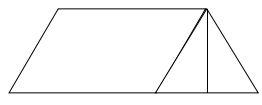 Câu 6: Hình sau cóA. 3 tứ giácB. 4 tứ giácC. 5 tứ giác    60 - 32………………………………………………   26 + 39………………………………………………     73 + 17………………………………………………   100 - 58………………………………………………